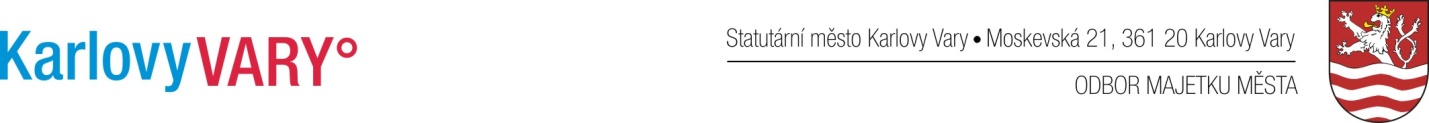 René HromádkaMilada HromádkováAstatutární Město Karlovy Vary__________________________________________________________________________SMLOUVA O NÁJMU__________________________________________________________________________2023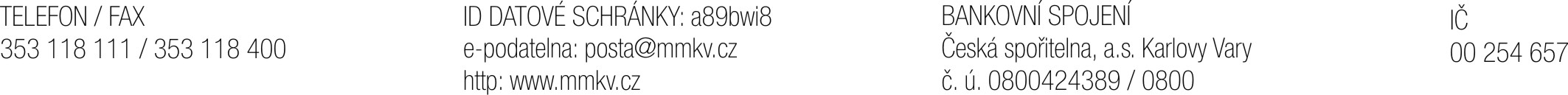 smluvní strany:René Hromádkanar.:27.04.1971bytem: Jenišov 128, PSČ: 360  01Bankovní spojení: číslo účtu: 240246341/0100, vedený u Komerční banky, a.s., pobočka Karlovy Vary vs.:982Milada Hromádkovánar.: 20. 02. 1948bytem: Jenišov 128, PSČ: 360 01Bankovní spojení: číslo účtu: 100147-341/0100, vedený u Komerční banky, a.s., pobočka Karlovy Vary vs.: 982na straně jedné společně jako pronajímatel (dále jen "Pronajímatel")aStatutární město Karlovy VaryMoskevská 2035/21, Karlovy Vary, PSČ: 360 01IČ: 00 25 46 57DIČ: CZ00254657zastoupené: Ing. Rostislavem Matyášem, vedoucím odboru majetku města Magistrátu města Karlovy Varyna straně druhé jako nájemce (dále jen "Nájemce")Se s OHLEDEM NA TO, ŽE:Pronajímatel je vlastníkem Nemovité věci – pozemku parc. č. 982 vč. stavby odvodňovacího kanálu v k.ú. Rybáře, obec a okres Karlovy Vary, kraj Karlovarský, zapsaného u Katastrálního úřadu pro Karlovarský kraj, Katastrální pracoviště Karlovy Vary na LV č. 1056;Pronajímatel a Nájemce mají zájem na uzavření této Smlouvy;Rada města Karlovy Vary schválila uzavření této Smlouvy na svém jednání dne                       31. ledna 2023, a to usnesením č. RM/142/1/23,DOHODLySE výše uvedné smluvní strany NA UZAVŘENÍ TÉTOSMLOUVY O NÁJMUDefinice pojmůNevyplývá-li z kontextu něco jiného, mají ve smlouvě na této listině následující slova                    a výrazy (tam, kde jsou uvedeny s velkým počátečním písmenem) tento význam:"Nájemné" znamená nájemné za užívání Předmětu nájmu Nájemcem, a to ve výši uvedené v článku 5. a násl. Smlouvy."OBČZ" znamená zákon č. 89/2012 Sb. - občanský zákoník, ve znění všech změn a doplňků účinných v dané době."Oprava" znamená odstranění účinků částečného fyzického opotřebení nebo poškození Předmětu nájmu za účelem uvedení do předchozího nebo provozuschopného stavu                         (viz § 47 odst. (2) písmeno a) vyhlášky Ministerstva financí č. 500/2002 Sb., ve znění pozdějších předpisů)"Předmět nájmu" znamená nemovitost popsanou v článku 1.1.  Smlouvy."Smlouva" znamená smlouvu o nájmu na této listině.„Údržba“ znamená zpomalování fyzického opotřebení Předmětu nájmu a předcházení následkům tohoto fyzického opotřebení a odstraňování drobných závad. Pro účely této Smlouvy je pod pojmem Údržba chápána jakákoli oprava či změna věci, kterážto není Opravou či technickým zhodnocením Předmětu nájmu.Předmět nájmuPronajímatel přenechává Nájemci k užívání  nemovitou věc –  část pozemku parc. č. 982 v k.ú. Rybáře, obec a okres Karlovy Vary, zapsaného u Katastrálního úřadu pro Karlovarský kraj, Katastrální pracoviště Karlovy Vary na LV č. 1056, a to včetně stavby odvodňovacího kanálu, když tato část je blíže specifikována v zákresu, který tvoří přílohu této Smlouvy (dále jen „Předmět nájmu“).Další údaje o Předmětu nájmuNájemce prohlašuje, že se seznámil s faktickým stavem Předmětu nájmu.Účel nájmuPředmět nájmu je Pronajímatelem přenecháván Nájemci do nájmu za účelem využití odvodňovacího kanálu. Doba trvání nájmu4.1.  Nájemní vztah dle této Smlouvy je uzavírán na dobu  určitou od 1. května 2023 do 31. října 2023.Obecné NájemnéPokud není dále uvedeno jinak, činí výše Nájemného (za celý Předmět nájmu a Dobu trvání nájmu) částku 57.000,- Kč (slovy: padesátsedm tisíc korun českých). Nájemné bude hrazeno na účty Pronajímatelů uvedené v záhlaví této Smlouvy, jedna polovina na účet pana Reného Hromádky a jedna polovina na účet paní Milady Hromádkové.Nájemce je povinen uhradit Nájemné nejpozději do 30. června 2023. Smluvní strany se dohodly na tom, že jakákoliv peněžitá plnění dle Smlouvy (včetně úhrad Nájemného) jsou řádně a včas splněna, pokud byla příslušná částka připsána na účet oprávněné smluvní strany (věřitele) nejpozději v poslední den lhůty její splatnosti. Služby a NájemnéV Nájemném nejsou zahrnuty platby za Služby spojené s užíváním Předmětu nájmu, jelikož Pronajímatel žádné Služby Nájemci neposkytuje. Práva a povinnosti PronajímatelePronajímatel se zavazuje po celou dobu trvání nájemního vztahu dle Smlouvy zajistit řádný a nerušený výkon nájemních práv Nájemce.Práva a povinnosti NájemceNájemce se zavazuje:užívat Předmět nájmu výlučně v souladu se Smlouvou, zákonem, dalšími právními předpisy,na vlastní náklady Předmět nájmu řádně udržovat, a to ve stavu v jakém byl Předmět nájmu při uzavření Smlouvy předán                                    s přihlédnutím k běžnému opotřebení,průběžně a na vlastní náklady zajišťovat úklid Předmětu nájmu, neprodleně ústně a následně písemně informovat Pronajímatele o případných havarijních závadách na Předmětu nájmu, jejichž odstranění nesnese odkladu,Podnájem a další dispozice s Předmětem nájmuNájemce není oprávněn, poskytnou Předmět nájmu či jeho část pro účely sdružení s jinou osobou anebo jej vložit do majetku jiné osoby anebo učinit jakýkoli jiný úkon obcházející souhlas Pronajímatele s přenecháním Předmětu nájmu do podnájmu třetí osobě anebo učinit jakýkoli jiný úkon umožňující využití práv Nájemce vyplývající ze Smlouvy či jejich části jakékoli třetí osobě.Nájemce není oprávněn přenechat Předmět nájmu či jeho část do podnájmu třetí  osobě bez souhlasu Pronajímatele.Skončení nájmuNájem na základě Smlouvy skončí:uplynutím sjednané dobypísemnou dohodou smluvních stran; zničením Předmětu nájmu nebo i jen odvodňovacího kanálu;zánikem Pronajímatele, a to včetně zániku s právním nástupcem;zánikem Nájemce, a to včetně zániku s právním nástupcem.Finanční důsledky skončení nájmu 11.1.	Smluvní strany se dohodly, že pokud dojde ke skončení právního vztahu založeného Smlouvou, nemá Nájemce nárok na vrácení nákladů vynaložených Nájemcem na Opravy, Údržbu a změnu na Předmětu nájmu, resp. na vydání protihodnoty toho, o co se zvýšila hodnota Předmětu nájmu v důsledku změny na Předmětu nájmu provedené Nájemcem, resp. na vydání toho, o co se Pronajímatel provedením Oprav, Údržby a změn na Předmětu nájmu Nájemcem obohatil. DoručováníVeškerá podání a jiná oznámení, která se doručují smluvním stranám, je třeba doručit osobně, doporučenou listovní zásilkou nebo datovou schránkou.Aniž by tím byly dotčeny další prostředky, kterými lze prokázat doručení, má se za                to, že oznámení bylo řádně doručeno;při doručování osobně:dnem faktického přijetí oznámení příjemcem; nebodnem, v němž bylo doručeno osobě na příjemcově adrese určené k přebírání listovních zásilek; nebodnem, kdy bylo doručováno osobě na příjemcově adrese určené k přebírání listovních zásilek, a tato osoba odmítla listovní zásilku převzít.při doručování prostřednictvím držitele poštovní licence:dnem předání listovní zásilky příjemci; nebodnem, kdy příjemce při prvním pokusu o doručení zásilku z jakýchkoli důvodů nepřevzal či odmítl zásilku převzít, a to i přesto, že se v místě doručení nezdržuje, pokud byla na zásilce uvedena adresa pro doručování dle čl. 12 odst. 12.3 resp. 12.4. Smlouvy.Při doručování datovou schránkou:Dle zákona 300/2008 Sb., o elektronických úkonech a autorizované konverzi dokumentůAdresy pro doručování listovní zásilkou:        Ke dni podpisu Smlouvy je:adresou pro doručování Pronajímateli:René Hromádka Jenišov 128, PSČ: 360 01Milada HromádkováJenišov 128, PSČ: 360 01adresou pro doručování Nájemci:Statutární město Karlovy VaryMoskevská 2038/21, PSČ: 360 01Smluvní strany se dohodly, že v případě změny sídla či trvalého bydliště,  a tím        i adresy pro doručování, budou písemně informovat o této skutečnosti bez zbytečného odkladu druhou smluvní stranu.Závěrečná ustanoveníSmlouva nabývá platnosti a účinnosti okamžikem jejího podpisu smluvními stranami.      13.2.	Smluvní strany potvrzují autentičnost Smlouvy a prohlašují, že si Smlouvu (včetně příloh) přečetly, s jejím obsahem (včetně obsahu Příloh) souhlasí, že Smlouva byla sepsána na základě pravdivých údajů, z jejich pravé a svobodné vůle a nebyla uzavřena v tísni za nápadně nevýhodných podmínek, což stvrzují podpisem svého oprávněného zástupce.Statutární město Karlovy Vary ve smyslu ustanovení § 41 zákona č. 128/2000 Sb. – o obcích, potvrzuje, že u právních jednání obsažených v této smlouvě byly splněny ze strany Statutárního města Karlovy Vary veškeré zákonem č. 128/2000 Sb. –               o obcích, ve znění pozdějších předpisů, či jinými obecně závaznými právními předpisy stanovené podmínky ve formě předchozího zveřejnění, schválení či odsouhlasení, které jsou obligatorní pro platnost tohoto právního jednání.Smlouva je vyhotovena ve čtyřech stejnopisech, z nichž oba Pronajímatelé obdrží po jednom stejnopisu a Nájemce obdrží dva stejnopisyPříloha č. 1:   Zákres Předmětu nájmuPříloha č. 2:   Výpis z usnesení Rady města Karlovy VaryV Karlových Varech, dne 			__________________________________			___________________________René Hromádka						Milada Hromádková___________________________________Statutární město Karlovy VaryIng. Rostislav Matyášvedoucí odboru majetku městaMagistrátu města Karlovy Vary